GIANT ROBOT DEATHMATCH!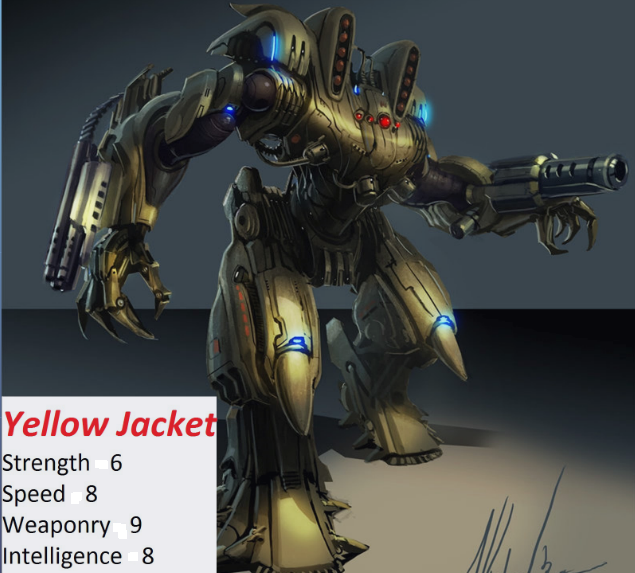 VS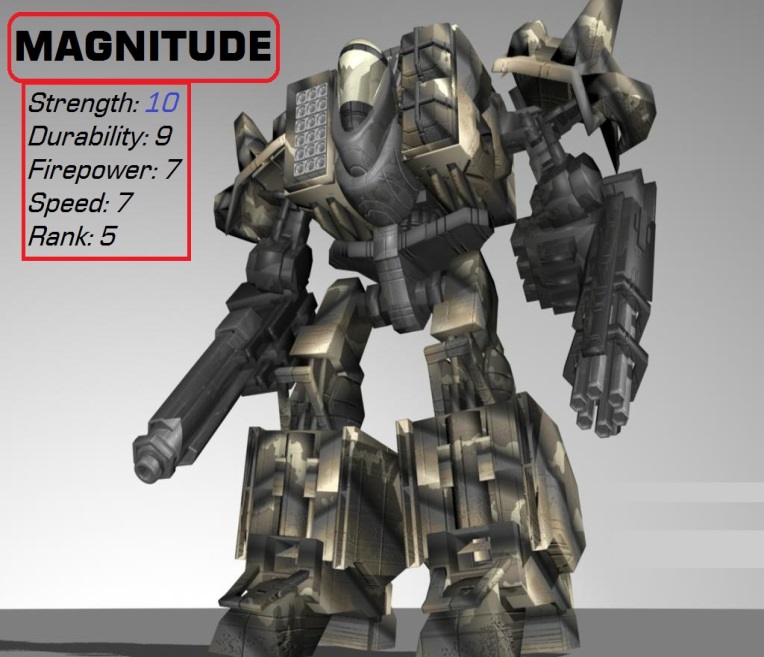 What is Yellow Jacket’s greatest attribute?What is Magnitude’s greatest attribute?In an all-out battle, predict which robot would win. Explain your answer. (2-3 compete sent)In an all-out battle, predict which robot would win. Explain your answer. (2-3 compete sent)Which robot could apply more force (push or pull) to an object? Explain why you think so.Which robot could apply more force (push or pull) to an object? Explain why you think so.And the winner is ______________________________________!!!He won because he had greater ___________________.And the winner is ______________________________________!!!He won because he had greater ___________________.